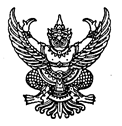 ข้อบังคับมหาวิทยาลัยธรรมศาสตร์ว่าด้วยประมวลจริยธรรมของมหาวิทยาลัย (ฉบับที่ ๒) พ.ศ. ๒๕๖๕-----------------------------------------------
โดยที่เป็นการสมควรแก้ไขเพิ่มเติมข้อบังคับมหาวิทยาลัยธรรมศาสตร์ว่าด้วยประมวลจริยธรรม
ของมหาวิทยาลัยอาศัยอำนาจตามความในมาตรา ๒๓ (๒) แห่งพระราชบัญญัติมหาวิทยาลัยธรรมศาสตร์ พ.ศ. ๒๕๕๘ 
ประกอบมาตรา ๒๐ และมาตรา ๒๑ แห่งพระราชบัญญัติการอุดมศึกษา พ.ศ. ๒๕๖๒ และมาตรา ๖ 
แห่งพระราชบัญญัติมาตรฐานทางจริยธรรม พ.ศ. ๒๕๖๒ สภามหาวิทยาลัย ในการประชุมครั้งที่ ๑๒/๒๕๖๔ 
เมื่อวันที่ ๒๙ พฤศจิกายน ๒๕๖๔ จึงออกข้อบังคับไว้ดังต่อไปนี้ข้อ ๑ ข้อบังคับนี้เรียกว่า “ข้อบังคับมหาวิทยาลัยธรรมศาสตร์ว่าด้วยประมวลจริยธรรมของมหาวิทยาลัย (ฉบับที่ ๒) พ.ศ. ๒๕๖๕”ข้อ ๒ ข้อบังคับนี้ให้ใช้บังคับตั้งแต่วันถัดจากวันประกาศเป็นต้นไปข้อ ๓ ให้เพิ่มความต่อไปนี้เป็นบทนิยามต่อจากบทนิยามคำว่า “ผู้ปฏิบัติงานในมหาวิทยาลัย” 
ในข้อ ๓ ของข้อบังคับมหาวิทยาลัยธรรมศาสตร์ว่าด้วยประมวลจริยธรรมของมหาวิทยาลัย พ.ศ. ๒๕๖๓““นักศึกษา” หมายความว่า นักศึกษามหาวิทยาลัยธรรมศาสตร์”ข้อ ๔ ให้ยกเลิกความในข้อ ๑๓ ของข้อบังคับมหาวิทยาลัยธรรมศาสตร์ว่าด้วยประมวลจริยธรรมของมหาวิทยาลัย พ.ศ. ๒๕๖๓ และให้ใช้ความต่อไปนี้แทน“ข้อ ๑๓ ให้สภามหาวิทยาลัยแต่งตั้ง “คณะกรรมการธรรมาภิบาลและจริยธรรม” ประกอบด้วย 
ประธานกรรมการและกรรมการซึ่งเป็นผู้ทรงคุณวุฒิที่มิได้เป็นนายกสภามหาวิทยาลัย กรรมการสภามหาวิทยาลัย ผู้บริหาร ผู้ปฏิบัติงานในมหาวิทยาลัย หรือนักศึกษา รวมกันจำนวนห้าคนให้ผู้อำนวยการกองทรัพยากรมนุษย์เป็นเลขานุการ และให้เจ้าหน้าที่กองทรัพยากรมนุษย์ไม่เกินสองคนเป็นผู้ช่วยเลขานุการให้กรรมการตามวรรคหนึ่ง มีวาระการดำรงตำแหน่งคราวละสามปีนับแต่วันที่มีคำสั่งแต่งตั้งจาก
สภามหาวิทยาลัย”              ประกาศ ณ วันที่   ๑๗  เดือน ธันวาคม  พ.ศ. ๒๕๖๔  (ศาสตราจารย์พิเศษ นรนิติ เศรษฐบุตร)            นายกสภามหาวิทยาลัย